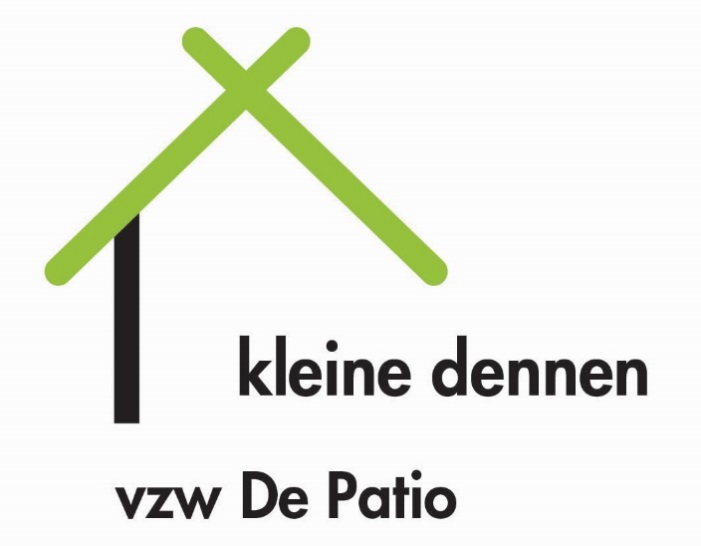 Verblijf en kamertraining met contextbegeleiding voor jongens en meisjes (0-18j)De Patio vzwKleine Dennen is een afdeling van VZW De Patio en biedt de modules verblijf, kamertraining en contextbegeleiding aan voor maximum 18 jongeren. Deze modules zijn niet rechtstreeks toegankelijk (www.jeugdhulp.vlaanderen.be).Meer informatie over De Patio vzw is te vinden op ww.depatiovzw.beDoelgroepMeisjes en jongens vanaf de geboorte tot aan 18 jaar die omwille van een verontrustende situatie tijdelijk of langdurig niet meer thuis kunnen verblijven. De hulpverlening kan verlengd worden tot aan 21 jaar. DoelstellingWe werken vanuit de hulpvraag van de jongere en zijn/haar context om maximale ontwikkelingskansen te bereiken en de context te ondersteunen in het opvoedingsproces van de jongere. De doelstellingen worden opgenomen in het handelingsplan en worden 6-maandelijks geëvalueerd. OpnamecriteriaPsychiatrische-, en agressieproblematiek is een tegenindicatie voor opname.Openheid tot samenwerking met alle partijen is noodzakelijk. Module verblijfKleine Dennen beschikt over twee leefgroepen. In welke leefgroep de jongeren verblijven is afhankelijk van hun leeftijd en ontwikkelingsniveau.Elke jongere heeft een individuele begeleider die de jongere van dichtbij opvolgt. Naast deze individuele begeleiding krijgen de jongeren groeps- en schoolbegeleiding. Verder worden de jongeren ondersteund in de groei naar zelfstandigheid. Therapeutische begeleiding kan ook aangeboden worden indien nodig. Module kamertrainingBinnen het domein beschikt Kleine Dennen over twee studio’s voor kamertraining. Dit voor jongeren van 16,5 tot 20 jaar. Kamertraining is enkel toegankelijk voor jongeren die reeds in de leefgroep verbleven hebben. De doelstellingen van verblijf blijven maar het bijkomende aanbod bestaat uit budget- en werkbegeleiding. Module contextbegeleidingDe hulpvraag staat centraal in het begeleidingsproces. De contextbegeleider ondersteunt de context in het behalen van de doelstellingen. Multidisciplinair teamDirecteurPedagogisch coördinatorHoofdbegeleidersPedagogische begeleidersAdministratief medewerkerLogistiek medewerkers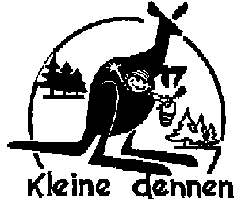 ContactDirecteur: Veronique Verguchtveronique.vergucht@depatiovzw.bePedagogische coördinator: Alysée Van Laekenalysee.vanlaeken@depatiovzw.beHoofdbegeleiders:Mieke Reubens: mieke.reubens@depatiovzw.beJoke Bleyaert: joke.bleyaert@depatiovzw.beAlgemeen:Adres: 		Haagwinde 778300 KnokkeTel: 050/60.75.88Fax 050/62.74.92e-mail: kleinedennen@depatiovzw.beWebsite vzw De Patio : www.depatiovzw.beLiggingDe voorziening bevindt zich in een rustige omgeving en dicht bij het centrum, de scholen en het openbaar vervoer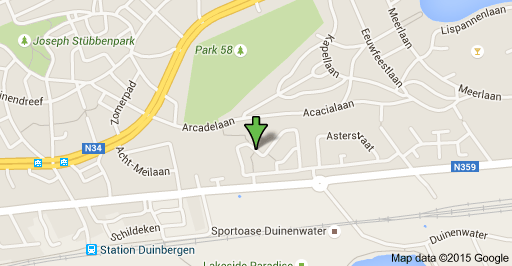 